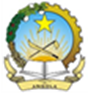 Mission Permanente de la République d’AngolaGenève37th UPR – RWANDAStatement of Angola 25 January 202114h30-18h001mn05 – 96/101Madame President, Angola warmly welcomes the delegation of Rwanda and thanks them for the presentation of their National Report.Angola commends the positive steps taken by national authorities in implementing the 50 accepted recommendations of its last UPR.Angola particularly commends Rwanda’s strong commitment in favour of women and girls’ empowerment and gender equality, as well as efforts to improve the social and economic wellbeing of its people, through the fight against corruption and its negative impact on the attainment of Human Rights.Angola recommends Rwanda the following: Strengthen measures for an effective application of Law 43/2013, including in rural areas;Accelerate the implementation of the National Action Plan to eradicate statelessness.Angola wishes Rwanda a successful review. I thank you, Madame President.	